 АДМИНИСТРАЦИЯ 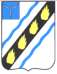 СОВЕТСКОГО МУНИЦИПАЛЬНОГО РАЙОНА САРАТОВСКОЙ ОБЛАСТИ ПО С Т А Н О В Л Е Н И Е	 от  18.05.2012  №  399 р.п. Степное Об утверждении Порядка уведомления гражданином, замещавшим должность муниципальной службы, комиссии по соблюдению требований  служебному поведению муниципальных служащих и урегулированию конфликта интересов, если в течение двух лет со дня увольнения с муниципальной службы гражданин замещает на условиях трудового договора должности в организации и (или) выполняет в данной организации работы (оказывает данной организации услуги) в течение месяца стоимостью более ста тысяч рублей на условиях гражданско- правового договора, если отдельные функции муниципального               (административного) управления данной организацией входили в его должностные (служебные) обязанности  соответствии со статьей 12 Федерального закона от 25 декабря 2008 года  №  273-ФЗ  «О  противодействии  коррупции»,  статьей  20  Федерального закона № 329-ФЗ «О внесении изменений в отдельные законодательные акты Российской  Федерации  в  связи  с  совершенствованием  государственного управления в области противодействия коррупции», статьей 14 Федерального закона от 2 марта 2007 года № 25-ФЗ «О муниципальной службе в Российской Федерации» и руководствуясь Уставом  Советского  муниципального  района,  администрация  Советского  муниципального  района  ПОСТАНОВЛЯЕТ:  Утвердить  Порядок  уведомления  гражданином,  замещавшим должность муниципальной службы, комиссии по соблюдению требований к служебному  поведению  муниципальных  служащих  и  урегулированию конфликта  интересов,  если  в  течение  двух  лет  со  дня  увольнения  с муниципальной службы гражданин замещает на условиях трудового договора должности в организации и (или) выполняет в данной организации работы (оказывает данной организации услуги) в течение месяца стоимостью более ста тысяч  рублей  на  условиях  гражданско-правового  договора,  если  отдельные функции  муниципального  (административного)  управления  данной организацией  входили  в  его  должностные  (служебные)  обязанности (прилагается).   Комитету  по  делопроизводству,  организационной  и  контрольно-кадровой работе:   ознакомить  муниципальных  служащих  администрации  района  и  ее органов с данным постановлением;  разместить данное постановление на сайте администрации района.  Контроль за исполнением настоящего постановления возложить на руководителя аппарата администрации Дябину О.Л. и председателя комитета по делопроизводству, организационной и контрольно-кадровой работе Байрак С.В. И.о. главы  администрации  Советского муниципального  района                                                                                          	Г.Н. Панфилов Байрак С.В. 5-00-42   Приложение  постановлению администрации Советского муниципального района от 18.05.2012 № 399 Порядок  уведомления гражданином, замещавшим должность муниципальной службы, комиссии по соблюдению требований к служебному поведению муниципальных служащих и урегулированию конфликта интересов, если  течение двух лет со дня увольнения с муниципальной службы гражданин замещает на условиях трудового договора должности в организации и (или) выполняет в данной организации работы (оказывает данной организации услуги) в течение месяца стоимостью более ста тысяч рублей на условиях гражданско-правового договора, если отдельные функции муниципального (административного) управления данной организацией входили в его должностные (служебные) обязанности	   Гражданин,  замещавший  должность  муниципальной  службы, включенную  в перечень должностей муниципальной службы, утвержденный постановлением  администрации  Советского  муниципального  района  от 10.05.2012 № 361 (далее - гражданин, замещавший должность муниципальной службы),  обязан  в  течение  двух  лет,  со  дня  увольнения  с  муниципальной службы до заключения трудового договора или гражданско-правого договора, уведомлять комиссию по соблюдению требований к служебному поведению муниципальных служащих и урегулированию конфликта интересов (далее  - комиссия)  о  намерении  замещать,  на  условиях  трудового  договора  в организации  и  (или)  выполнять  в  данной  организации  работу  (оказывать услуги) в течение месяца стоимостью более  ста тысяч рублей на условиях гражданско-правового  договора,  если  отдельные  функции  муниципального (административного) управления данной организацией входили в должностные (служебные) обязанности муниципального служащего.   Гражданин,  замещавший  должность  муниципальной  службы  обязан уведомить  комиссию  до  заключения  трудового  договора  или  гражданско- правового договора.  Уведомление направляется в комиссию в письменном виде.   уведомлении указываются:  наименование  организации,  в  которой  гражданин  замещавший должность муниципальной службы планирует замещать на условиях трудового договора  должности  и  (или)  выполнять  в  данной  организации  работу (оказывать услуги) в течение месяца стоимостью более ста тысяч рублей на условиях гражданско-правового договора;  адрес организации;  предполагаемая  дата  заключения  трудового  (гражданско-правового) договора;    должность  муниципальной  службы,  которую  замещал  гражданин, замещавший должность муниципальной службы.  Комиссия обязана рассмотреть письменное уведомление гражданина в течение 7 дней со дня поступления указанного  уведомления, и о принятом решении  направить  гражданину  письменное  уведомление  в  течение  одного рабочего дня и уведомить его устно в течение 3 рабочих дней.   По  итогам  рассмотрения  уведомления,  Комиссия  выносит  одно  из следующих решений: а) дать гражданину согласие замещать на условиях трудового договора должности в организации и (или) выполнять в данной организации работы (оказывать данной организации услуги) в течение месяца стоимостью более ста тысяч  рублей  на  условиях  гражданско-правового  договора  (гражданско- правовых  договоров),  если  отдельные  функции  муниципального (административного) управления данной организацией входили в должностные (служебные) обязанности муниципального служащего; б) отказать гражданину в замещении на условиях трудового договора должности в организации и (или) выполнять в данной организации работы (оказывать данной организации услуги) в течение месяца стоимостью более ста тысяч  рублей  на  условиях  гражданско-правового  договора  (гражданско- правовых  договоров),  если  отдельные  функции  муниципального (административного) управления данной организацией входили в должностные (служебные)  обязанности  муниципального  служащего,  и  мотивировать  свой отказ.  Решение Комиссии оформляется протоколом, который подписывают члены  Комиссии, принимавшие  участие  в ее  заседании.  Решение, принятое комиссией, носит обязательный характер.  Копия протокола или выписка из него приобщается к личному делу гражданина,  в  отношении  которого  рассмотрен  вопрос  о  соблюдении требований к служебному поведению и (или) требований об урегулировании конфликта интересов.  Копии протокола заседания комиссии в течение трех рабочих дней со дня  заседания  направляются  главе  администрации  муниципального  района (руководителю органа администрации муниципального района), полностью или  виде выписок из него - муниципальному служащему, а также по решению комиссии - иным заинтересованным лицам.   Гражданин,  замещавший  должность  муниципальной  службы  при согласии  комиссии  на  замещение  должности  либо  выполнение  работы  на условиях  гражданско-правового  договора  в  организации,  если  отдельные функции по муниципальному управлению этой организацией входили в его должностные  (служебные)  обязанности,  обязан  при  заключении  трудового договора  и  (или)  гражданско-правового  договора  сообщить  работодателю сведения о последнем месте службы. Верно. Председатель комитета по делопроизводству,  организационной и контрольно-кадровой работе          С.В. Байрак	 